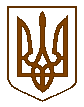 Баришівська  селищна  радаБроварського районуКиївської  областіVIIІ скликання                                                                   Р І Ш Е Н Н Я                                                                                                                                                                                                               21.05.2021                                                                                          № проєкт  Про затвердження проекту землеустроющодо відведення земельної ділянки в орендуШевченко С.М.       Відповідно до вимог  ст.ст. 12, 76, 93, 124, 125 Земельного кодексу України, ст.26 Закону України „Про місцеве самоврядування в Україні”, Закону України "Про оренду землі",  розглянувши клопотання Шевченко Світлани Михайлівни, жительки смт Баришівка, вул. Київський шлях, 45, кв.12 ,   про надання дозволу на затвердження проекту   землеустрою щодо відведення земельної  ділянки  в оренду для будівництва та обслуговування будівель торгівлі, враховуючи пропозиції комісії з питань  регулювання земельних ресурсів та відносин, містобудування та архітектури, охорони довкілля та благоустрою населених  пунктів, селищна рада в и р і ш и л а:       1.Затвердити  Шевченко Світлані Михайлівні  проект землеустрою щодо відведення  земельної  ділянки в оренду площею 0,0500 га, кадастровий номер: 3220255101:01:002:0028 для будівництва та обслуговування будівель торгівлі,  в смт Баришівка по вул.Київський шлях,16Б.       2.Передати Шевченко Світлані Михайлівні земельну ділянку в оренду площею 0,0500 га, кадастровий номер: 3220255101:01:002:0028  для будівництва та обслуговування будівель торгівлі в смт Баришівка по вул.Київський шлях, 16Б, терміном на 7 років.         3.Встановити розмір  річної орендної  плати на земельну ділянку при укладанні договору оренди  ____ % (____ відсотків)  від нормативної грошової оцінки.        4.Доручити  секретарю селищної ради укласти договір оренди земельної ділянки згідно чинного законодавства.                                                             5.Оприлюднити рішення на офіційному веб-сайті Баришівської селищної ради.       6.Контроль за виконанням рішення покласти на постійну комісію з питань  регулювання земельних ресурсів та відносин, містобудування та архітектури, охорони довкілля та благоустрою населених  пунктів.                      Секретар селищної ради                                 Надія СЛУХАЙ